Annexe I c de l’instruction n° 2022-I-11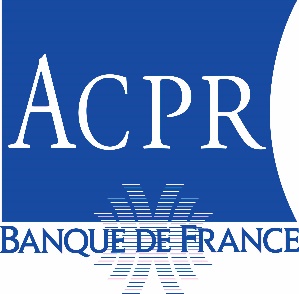 Questionnaire sur les pratiques commerciales et la protection de la clientèleFormulaire « Santé - Prévoyance »I - DONNÉES D’IDENTIFICATIONII - DONNÉES D’ACTIVITÉIII - DISPOSITIF DE COMMERCIALISATIONIV - PUBLICITÉV - NOUVEAUX PRODUITS ET MODIFICATION SIGNIFICATIVESVI - DYSFONCTIONNEMENTS IDENTIFIÉSIII.1 Répartition des ventes de l’année sous revue en nombre de souscriptions / adhésions par canal de distribution – hors démarchageIII.2 Répartition des ventes de l’année sous revue en nombre de souscriptions / adhésions – démarchage téléphoniqueIV.1 Budget publicitaire total (Keuros) IV.2 Budget publicitaire non institutionnel V.1 Nouveaux produits / modifications significatives de produits VI.1 Nombre de dysfonctionnements identifiés au cours de l’année sous revue via les réclamations VI.2 Détail des principaux dysfonctionnements identifiés au cours de l’année sous revue via les réclamations  VI.3 Nombre de dysfonctionnements identifiés au cours de l’année sous revue via les audits VI.4 Détail des principaux dysfonctionnements identifiés au cours de l’année sous revue via les audits I - DONNÉES D’IDENTIFICATIONI - DONNÉES D’IDENTIFICATIONI - DONNÉES D’IDENTIFICATIONI.1 IdentificationI.1 IdentificationI.1 IdentificationAnnée PrérempliLEI PrérempliSIRENDénomination sociale de l’organismeDate de validation du questionnaire par un dirigeant effectif ou la personne qu’il a habilitée à cet effet Nom du dirigeant effectif ayant validé le questionnaire ou nom et fonction de la personne qu’il a habilitée à cet effetII - DONNÉES D’ACTIVITÉII - DONNÉES D’ACTIVITÉII - DONNÉES D’ACTIVITÉII - DONNÉES D’ACTIVITÉII - DONNÉES D’ACTIVITÉII - DONNÉES D’ACTIVITÉII - DONNÉES D’ACTIVITÉII - DONNÉES D’ACTIVITÉII.1 Données généralesII.1 Données généralesII.1 Données généralesII.1 Données généralesII.1 Données généralesII.1 Données généralesII.1 Données généralesII.1 Données généralesNombre de souscriptions / adhésions (en stock au 31/12 de l’année sous revue)Nombre de personnes couvertes (au 31/12 de l’année sous revue)Production de l’année sous revue (en nombre de souscriptions / adhésions)Primes nettesPrestations payéesCharge des prestationsIndividuel et collectif facultatifSantéGarantie frais de soinsFR14.01 / R0010 / C0020FR14.01 / R0010 / C0030FR14.02 / R0010 / C0010FR14.02 / R0010 / C0030FR13.01 / R0150 / C1200PrévoyanceGarantie incapacitéFR14.01 / R0030 / C0020FR14.02 / R0030 / C0010FR14.02 / R0030 / C0030Garantie invalidité FR14.01 / R0040 / C0020FR14.02 / R0040 / C0010FR14.02 / R0040 / C0030Garantie décèsFR14.01 / R0160 + R0210 + R0260 / C0020FR14.02 / R0170 + R0220 + R0270 / C0010FR14.02 / R0170 + R0220 + R0270 / C0030DépendanceFR14.01 / R0070 / C0020FR14.02 / R0070 / C0010FR14.02 / R0070 / C0030Garantie accessoire ou complémentaireFR14.01 / R0110 / C0020FR14.02 / R0110 / C0010FR14.02 / R0110 / C0030Collectif obligatoireSantéGarantie frais de soinsFR14.01 / R0410 / C0020FR14.01 / R0410 / C0030FR14.02 / R0440 / C0010FR14.02 / R0440 / C0030FR13.01 / R0150 / C1300PrévoyanceGarantie incapacitéFR14.01 / R0430 / C0020FR14.02 / R0460 / C0010FR14.02 / R0460 / C0030Garantie invaliditéFR14.01 / R0440 / C0020FR14.02 / R0470 / C0010FR14.02 / R0470 / C0030Garantie décèsFR14.01 / R0560 + R0610 + R0660 / C0020FR14.02 / R0600 + R0650 + R0700 /C0010FR14.02 / R0600 + R0650 + R0700 / C0030DépendanceFR14.01 / R0470 / C0020FR14.02 / R0500 / C0010FR14.02 / R0500 / C0030Garantie accessoire ou complémentaireFR14.01 / R0510 / C0020FR14.02 / R0540 / C0010FR14.02 / R0540 / C0030Accident / GAVIdem socleIdem socleObsèques de type prévoyanceIdem socleIdem socleGarantie accessoire ou complémentaireEmprunteurIdem socleIdem socleFR14.02.02 / R0865 + R0895 / C0050FR14.02.02 / R0865 + R0895 / C0060Dont en garantie d’un crédit immobilierDont en garantie d’un crédit à la consommationAutresIdem socleIdem socleII.2 Chargements et fraisII.2 Chargements et fraisII.2 Chargements et fraisII.2 Chargements et fraisChargements (Keuros)Frais (Keuros)Frais (Keuros)Chargements (Keuros)Frais (Keuros)Frais (Keuros)Individuel et collectif facultatifSantéPrévoyanceDépendance Collectif obligatoireSantéPrévoyanceDépendanceAccident / GAVObsèques de type prévoyanceEmprunteurDont en garantie d’un crédit immobilierDont en garantie d’un crédit à la consommationAutres II.3 CommentairesIII - DISPOSITIF DE COMMERCIALISATIONSalariés de l’organismeSalariés de l’organismeAgents généraux et mandataires d’assurance(hors EC / SF)Agents généraux et mandataires d’assurance(hors EC / SF)Courtiers(hors EC / SF)Courtiers(hors EC / SF)Dont courtiers grossistesDont courtiers grossistesÉtablissements de crédit (EC) / Sociétés de financement (SF)Établissements de crédit (EC) / Sociétés de financement (SF)Autres(organismes d’assurance, intermédiaires à titre accessoire ou non immatriculés…)Autres(organismes d’assurance, intermédiaires à titre accessoire ou non immatriculés…)En pointde venteVente à distanceEn pointde venteVente à distanceEn pointde venteVente à distanceEn pointde venteVente à distanceEn pointde venteVente à distanceEn pointde venteVente à distanceSantéPrévoyance DépendanceAccident / GAVObsèques de type prévoyanceEmprunteur Crédit immobilierEmprunteur Crédit à la consommationAutres Salariés de l’organismeAgents généraux et mandataires d’assurance(hors EC / SF)Courtiers(hors EC / SF)Dont courtiers grossistesÉtablissements de crédit (EC) / Sociétés de financement (SF)Autres(organismes d’assurance, intermédiaires à titre accessoire ou non immatriculés…)SantéPrévoyance DépendanceAccident / GAVObsèques de type prévoyanceEmprunteur Crédit immobilierEmprunteur Crédit à la consommationAutresIII.3 CommentairesIV - PUBLICITÉMontant total du budget publicitaire de l’année sous revue (y compris publicité institutionnelle)Montant du budget publicitaire (Keuros)Montant du budget publicitaire (Keuros)Répartition par support de communication (en %)Répartition par support de communication (en %)Répartition par support de communication (en %)Répartition par support de communication (en %)Répartition par support de communication (en %)Répartition par support de communication (en %)Répartition par support de communication (en %)Répartition par support de communication (en %)Répartition par support de communication (en %)Répartition par support de communication (en %)Montant du budget publicitaire (Keuros)Montant du budget publicitaire (Keuros)TélévisionPresse et affichageRadioAudio digitalAudio digitalBannières internet / mobileRéseaux sociauxApplications mobiles (hors bannières)Emailing / MailingAutres (SMS/MMS, cinéma…)SantéSantéPrévoyance Prévoyance DépendanceDépendanceAccident / GAVAccident / GAVObsèques de type prévoyanceObsèques de type prévoyanceEmprunteur Crédit immobilierEmprunteur Crédit immobilierEmprunteur Crédit à la consommationEmprunteur Crédit à la consommationAutresAutresIV.3 CommentairesV - NOUVEAUX PRODUITS ET MODIFICATIONS SIGNIFICATIVESNombre total de produits(en stock au 31/12 de l’année sous revue)Produits pour lesquels le dispositif de gouvernance a été mis en place(en stock au 31/12 de l’année sous revue)Produits pour lesquels le dispositif de gouvernance a été mis en place(en stock au 31/12 de l’année sous revue)Nombre de nouveaux produits commercialisés au cours de l’année sous revueNombre de produits modifiés de manière significative au cours de l’année sous revueNombre total de produits(en stock au 31/12 de l’année sous revue)En nombre de produitsEn nombre de souscriptions / adhésionsNombre de nouveaux produits commercialisés au cours de l’année sous revueNombre de produits modifiés de manière significative au cours de l’année sous revueSantéPrévoyance DépendanceAccident / GAVObsèques de type prévoyanceEmprunteur Crédit immobilierEmprunteur Crédit à la consommationAutres V.2 CommentairesVI - DYSFONCTIONNEMENTS IDENTIFIÉSNombre de dysfonctionnementsSantéPrévoyance DépendanceAccident / GAVObsèques de type prévoyanceEmprunteur Crédit immobilierEmprunteur Crédit à la consommationAutresMulti-produitsTotalActivitéDescription des dysfonctionnementsActions correctives engagées (O/N)1Liste déroulanteListe déroulante2345Nombre de dysfonctionnementsSantéPrévoyance DépendanceAccident / GAVObsèques de type prévoyanceEmprunteur Crédit immobilierEmprunteur Crédit à la consommationAutres Multi-produitsTotalActivitéDescription des dysfonctionnementsActions correctives engagées (O/N)1Liste déroulanteListe déroulante2345VI.5 Commentaires